* Cost for sessionVenue Details:Barking Learning Centre, 2 Town Square, Barking IG11 7NBChadwell Heath Community Centre, High Road, Chadwell Heath, Romford RM6 6ASM&B Sport Club, Dagenham Road, Rush Green RM7 0QXValence Community Hub, Becontree Avenue, Dagenham RM8 3HTPark Active Age Centre, Rectory Road, Dagenham RM10 9SATo find out more about the programmes on offer:Email: healthy.lifestyles@lbbd.gov.uk  Telephone: 020 8724 8018 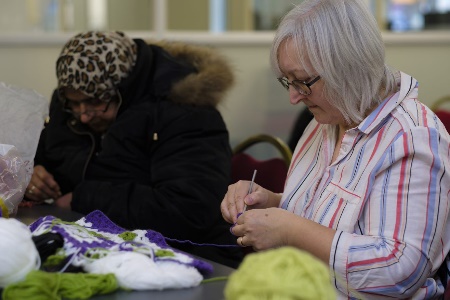 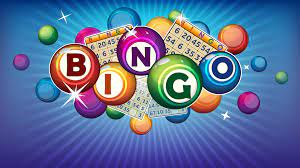 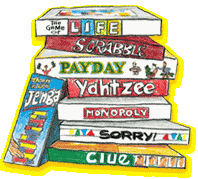 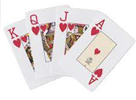 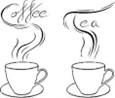 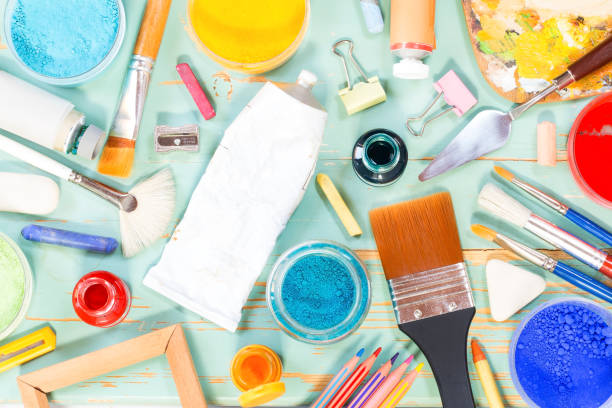 Class Day Time Venue Games SessionsMonday12.30pm to 3pmM&B Sports ClubsBingo *Monday12.30pm to 3pmBarking Learning CentreCoffee Morning Tuesday10.30am to 11.30amOnline – contact june.yates@lbbd.gov.uk Arts & CraftsTuesday1.30pm to 3.30pmBarking Learning CentreBingo *Wednesday12.30pm to 3pmPark Active Age CentreHoyWednesday12.30pm to 3.30pmBarking Learning CentreKnit & NatterThursday10am to 12noonPark Active Age CentreBingo *Thursday12.30pm to 3pmBarking Learning CentreBingo *Thursday12.30pm to 3pmPark Active Age CentreCrafts * (£1)Thursday1.45pm to 3.35pmValence Community HubBingo *Friday12.45pm to 3pmChadwell Heath Community CentreKnit & NatterFriday1pm to 3pmChadwell Heath Community CentreMusic QuizFriday7pm to 8pmOnline – contact june.yates@lbbd.gov.ukLast Friday of the month